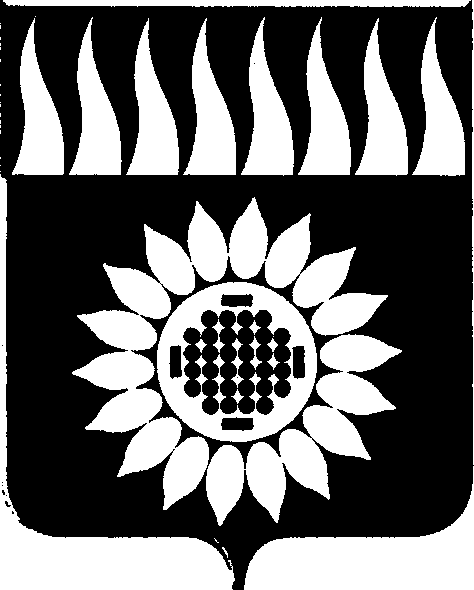 ГОРОДСКОЙ ОКРУГ ЗАРЕЧНЫЙД У М Ашестой созыв_____________________________________________________________________________________________СЕМЬДЕСЯТ ПЕРВОЕ ОЧЕРЕДНОЕ ЗАСЕДАНИЕР Е Ш Е Н И Е30.07.2020 № 46-РО замене дотаций на выравнивание бюджетной обеспеченности городского округа Заречный дополнительными нормативами отчислений в бюджет городского округа Заречный от налога на доходы физических лиц на 2021 год и плановый период 2022 и 2023 годовНа основании Постановления Правительства Свердловской области от 13 августа 2014 года N 696-ПП "Об утверждении Порядка согласования с представительными органами муниципальных районов и городских округов, расположенных на территории Свердловской области, полной или частичной замены дотаций на выравнивание бюджетной обеспеченности муниципальных районов (городских округов) дополнительными нормативами отчислений в бюджеты муниципальных районов (городских округов) от налога на доходы физических лиц на очередной финансовый год и плановый период", рассмотрев информацию Финансового управления администрации городского округа Заречный о прогнозе поступлений налога на доходы физических лиц на период с 2021 года по 2023 год, Дума решила:1. Дать согласие на полную замену дотаций на выравнивание бюджетной обеспеченности городских округов из областного бюджета бюджету городского округа Заречный дополнительными нормативами отчислений в бюджет городского округа от налога на доходы физических лиц на 2021 год и плановый период 2022 и 2023 годов.2. Копию настоящего Решения направить в Министерство финансов Свердловской области.          3. Опубликовать настоящее решение в установленном порядке.Председатель Думы городского округа                                         А.А. Кузнецов И.о. Главы городского округа        	                                               О.П. Кириллов